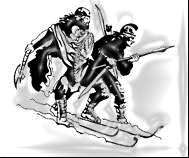 Birkebeiner Nordic Ski ClubNomination Form 2016/2017(Fill in, save, and return by email, or print and post)I, being a financial member of Birkebeiner Nordic Ski Club,HEREBY NOMINATE……………………………………………………………………………..for the position of …………………………………………………………………for the year 2016/17Name of Proposer…………………………………………………………………Signature…………………………………………………………………………...Name of Seconder…………………………………………………………………Signature……………………………………………………………………………I hereby consent to this nomination……………………………………………………………………………………….(Signature of nominee – no signature required for electronic submission)Please note:A candidate may be nominated as an Officer or Ordinary Member of the Committee prior to the Annual General Meeting using this Form. If there are no nominations for a position prior to the AGM, nominations will be accepted at the meeting.All candidates and signatories to this nomination form, must be current financial members of BNSC.If the number of nominations exceeds the number of vacancies to be filled, a ballot must be held.The Officers are President, Vice-President, Secretary, Treasurer, plus a number of ordinary members, the number decided at the meeting.Nominations must reach the Secretary, Doug Hamilton, by 5pm on Wednesday, 18th May, 2016. Post to BNSC, PO Box 192, Mt Beauty 3699, or email to weegie@live.com.au